1.3.2. Flächen zwischen KurvenWelche Fläche schließen die Funktionen f(x) = x3 – 3x2 und g(x) = x – 3 ein?SATZ: Gilt f(x) > g(x) für alle x mit a < x < b, so ist der Flächeninhalt der durch f und g eingeschlossenen Fläche	
.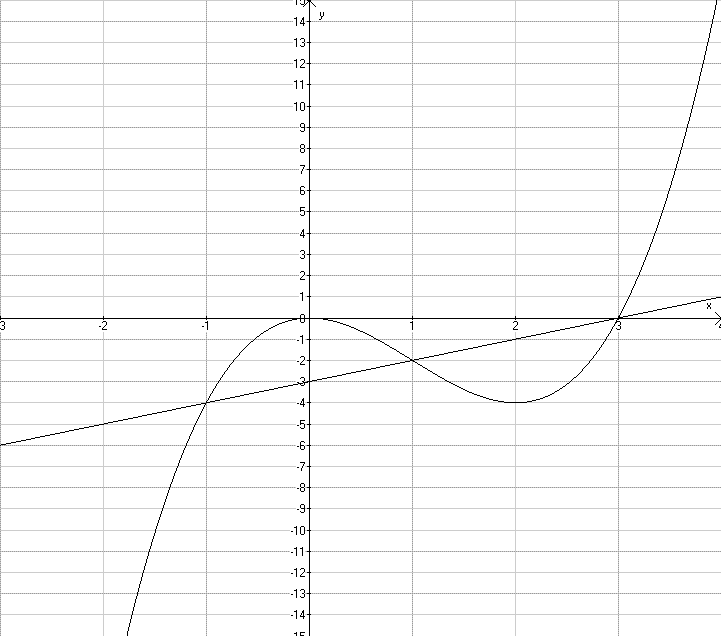 Wir bestimmen die Schnittpunkte der Funktionen:Die Nullstellen berechnen wir mit dem Taschenrechner:x01 = –1; x02 = 1; x03 = 3.Damit gilt: